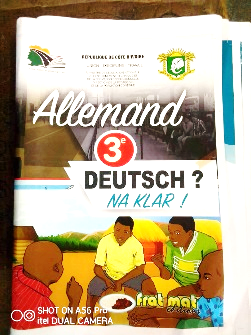 PROGRESSION D’ALLEMAND DU NIVEAU TROISIEME       (Manuel: Deutsch, Na klar?) 2020 - 20211/4ALLEMAND : PROGRAMMES ANNEE SCOLAIRE 2020-2021CLASSE DE TROISIEME – SUITE ET FIN –                                                                                                   4/4Leçons ou Textesà faire en CLASSEStructures grammaticalesà faire en CLASSEExerc. à faire en CLASSEExercices à faire à la  MAISONLEKTION 1 : AUF DEM DORFLEKTION 1 : AUF DEM DORFLEKTION 1 : AUF DEM DORFLEKTION 1 : AUF DEM DORFLEKTION 1 : AUF DEM DORFSEPTEMBRE 2020SEPTEMBRE 2020Semaine 1               I – JUGENDLICHE UND FAMILIE1Entdecke das Thema  S.5Introduction au thèmeIch identifiziere S.5-6.A l’initiative du professeurSEPTEMBRE 2020SEPTEMBRE 2020Semaine 1               I – JUGENDLICHE UND FAMILIE2Lerne weiterS.7-8-9A1 +A2 +A3S 7-8-9SEPTEMBRE 2020SEPTEMBRE 2020Semaine 1               I – JUGENDLICHE UND FAMILIE3Lerne weiter A5 S. 10A4+A5+A6 S 10 + Ü1 + Ü2.S 14 Ü3 S 14SEPTEMBRE 2020SEPTEMBRE 2020Semaine 2               I – JUGENDLICHE UND FAMILIE4Lerne weiter A5 S. 10Merke dir : 1 S 11-12A1+A2+A3 (S 11-12) Ü3(S. 17)SEPTEMBRE 2020SEPTEMBRE 2020Semaine 2               I – JUGENDLICHE UND FAMILIE5Lerne weiter A5  S 10Merke dir : 2 S.12A4+A5+A6 (S.12-13) Ü4+Ü5 (S 17-18))SEPTEMBRE 2020SEPTEMBRE 2020Semaine 2               I – JUGENDLICHE UND FAMILIE6Übe Weiter + Projekt (S .19)Ü4 (S15)+Ü5 (S.16)+ Übe Weiter + Projekt (S.19)PROJEKT (S.19)SEPTEMBRE 2020SEPTEMBRE 2020Semaine 3               I – JUGENDLICHE UND FAMILIE7REVISION + DAS KANN ICH (S. 20)REVISION + DAS KANN ICH (S. 20)REVISION + DAS KANN ICH (S. 20)REVISION + DAS KANN ICH (S. 20)SEPTEMBRE 2020SEPTEMBRE 2020Semaine 3               I – JUGENDLICHE UND FAMILIE8EVALUATIONEVALUATIONEVALUATIONEVALUATIONSEPTEMBRE 2020SEPTEMBRE 2020Semaine 3               I – JUGENDLICHE UND FAMILIE9REMEDIATIONREMEDIATIONREMEDIATIONREMEDIATIONOCTOBRE2020OCTOBRE2020Semaine 4LEKTION 2 : BEI TANTE AMALEKTION 2 : BEI TANTE AMALEKTION 2 : BEI TANTE AMALEKTION 2 : BEI TANTE AMALEKTION 2 : BEI TANTE AMAOCTOBRE2020OCTOBRE2020Semaine 4                                      I – JUGENDLICHE UND FAMILIE 1Entdecke das Thema  S.21Lerne weiter A 1 +A2 S.22+23Introduction au thèmeIch identifiziere S.21Lerne weiter A 1 +A2 S22+23A l’initiative du professeurOCTOBRE2020OCTOBRE2020Semaine 4                                      I – JUGENDLICHE UND FAMILIE 2Lerne weiter A3  +A4 +A5a S .24- 25A3  +A4 +A5a S 24- 25Ü1 +U2 S.29OCTOBRE2020OCTOBRE2020Semaine 4                                      I – JUGENDLICHE UND FAMILIE 3Lerne weiter A4 S .24A5.b + A6 S 25-26+ Ü4 S.30A l’initiative du professeurOCTOBRE2020OCTOBRE2020Semaine 5                                      I – JUGENDLICHE UND FAMILIE 4Lerne weiter A4 s.24-25Merke dir : Das PerfektA1 +A2 + A3 S.27-28A1 +A2 + A3 S 27-28 + Ü3 S. 30A l’initiative du professeurOCTOBRE2020OCTOBRE2020Semaine 5                                      I – JUGENDLICHE UND FAMILIE 5Verwende, was du kennst S. 31Informationen  Ü. 1 S. 31-32A l’initiative du professeurOCTOBRE2020OCTOBRE2020Semaine 5                                      I – JUGENDLICHE UND FAMILIE 6Lerne weiter A4Informationen  Ü2 + Ü3 + Ü4 S.32-33Ü4 S.33OCTOBRE2020OCTOBRE2020Semaine 6                                      I – JUGENDLICHE UND FAMILIE 7Übe Weiter + Projekt S .33-34Übe Weiter + Projekt S. 33-34PROJEKTOCTOBRE2020OCTOBRE2020Semaine 6                                      I – JUGENDLICHE UND FAMILIE 8COMIC (S.36-39)COMIC (S.36-39)COMIC (S.36-39)COMIC (S.36-39)OCTOBRE2020OCTOBRE2020Semaine 6                                      I – JUGENDLICHE UND FAMILIE 9REVISION + DAS KANN ICH ( S .35)REVISION + DAS KANN ICH ( S .35)REVISION + DAS KANN ICH ( S .35)REVISION + DAS KANN ICH ( S .35)OCTOBRE2020OCTOBRE2020Semaine 710EVALUATIONEVALUATIONEVALUATIONEVALUATIONOCTOBRE2020OCTOBRE2020Semaine 711REMEDIATIONREMEDIATIONREMEDIATIONREMEDIATIONLeçons ou Textesà faire en CLASSEStructures grammaticalesà faire en CLASSEExercices. à faire en CLASSEExercices. à faire en CLASSEExercices à faire à la  MAISONExercices à faire à la  MAISON                     LEKTION 1 : ALLEIN REISEN MACHT GLÜCKLICH                     LEKTION 1 : ALLEIN REISEN MACHT GLÜCKLICH                     LEKTION 1 : ALLEIN REISEN MACHT GLÜCKLICH                     LEKTION 1 : ALLEIN REISEN MACHT GLÜCKLICH                     LEKTION 1 : ALLEIN REISEN MACHT GLÜCKLICH                     LEKTION 1 : ALLEIN REISEN MACHT GLÜCKLICH                     LEKTION 1 : ALLEIN REISEN MACHT GLÜCKLICH                     LEKTION 1 : ALLEIN REISEN MACHT GLÜCKLICH                     LEKTION 1 : ALLEIN REISEN MACHT GLÜCKLICH                     LEKTION 1 : ALLEIN REISEN MACHT GLÜCKLICHOCTOBRE2020Semaine 7Semaine 7II- REISE UND FREIZEIT1Entdecke das Thema S.40-41+ Lerne weiter A1 S.42Ich identifiziere S.40-41+ Lerne weiter A1 S.42Ich identifiziere S.40-41+ Lerne weiter A1 S.42A l’initiative du professeurA l’initiative du professeurNOVEMBRE 2021Semaine 8Semaine 8II- REISE UND FREIZEIT2Lerne weiterA2 +A3+A4 (S 42+43)A2 +A3+A4 (S 42+43)A2 +A3+A4 (S 42+43)Ü1 S.51Ü1 S.51NOVEMBRE 2021Semaine 8Semaine 8II- REISE UND FREIZEIT3Merke dir 1: S46-47Merke dir 1 : WechselpräpostionenMerke dir  1: S.44-47 A1+A2Merke dir  1: S.44-47 A1+A2Ü1 S53/Ü2 S 54Ü1 S53/Ü2 S 54NOVEMBRE 2021Semaine 8Semaine 8II- REISE UND FREIZEIT4Lerne weiter A3 S42-43Merke dir 2 S.46-47Merke dir 2: Das PräteritumA5 + Merke dir 2:A3 +A4+ A5 S46-47-48A5 + Merke dir 2:A3 +A4+ A5 S46-47-48Ü3 S 54Ü3 S 54NOVEMBRE 2021Semaine 9Semaine 9II- REISE UND FREIZEIT5Lerne weiter A3A6 (S48)+ Ü2 (S51)A6 (S48)+ Ü2 (S51)A l’initiative du professeurA l’initiative du professeurNOVEMBRE 2021Semaine 9Semaine 9II- REISE UND FREIZEIT6Merke dir A8 S.49A7 + A8  S.48-49 A10 (S50)    A7 + A8  S.48-49 A10 (S50)    A9 S.50+ Ü3(S54)  A9 S.50+ Ü3(S54)  NOVEMBRE 2021Semaine 9Semaine 9II- REISE UND FREIZEIT7Übe Weiter + ProjektS 54 +S55Übe Weiter + Projekt S 54 +S55Übe Weiter + Projekt S 54 +S55ProjektProjektNOVEMBRE 2021Semaine 10Semaine 10II- REISE UND FREIZEIT8  REVISION + DAS KANN ICH ( S .55)  REVISION + DAS KANN ICH ( S .55)  REVISION + DAS KANN ICH ( S .55)  REVISION + DAS KANN ICH ( S .55)  REVISION + DAS KANN ICH ( S .55)  REVISION + DAS KANN ICH ( S .55)NOVEMBRE 2021Semaine 10Semaine 10II- REISE UND FREIZEIT9EVALUATIONEVALUATIONEVALUATIONEVALUATIONEVALUATIONEVALUATIONNOVEMBRE 2021Semaine 10Semaine 10II- REISE UND FREIZEIT10REMEDIATIONREMEDIATIONREMEDIATIONREMEDIATIONREMEDIATIONREMEDIATIONDECEMBRE2021LEKTION 2 : FAMILIE KADJA ORGANISIERT EINE REISE NACH ABIDJANLEKTION 2 : FAMILIE KADJA ORGANISIERT EINE REISE NACH ABIDJANLEKTION 2 : FAMILIE KADJA ORGANISIERT EINE REISE NACH ABIDJANLEKTION 2 : FAMILIE KADJA ORGANISIERT EINE REISE NACH ABIDJANLEKTION 2 : FAMILIE KADJA ORGANISIERT EINE REISE NACH ABIDJANLEKTION 2 : FAMILIE KADJA ORGANISIERT EINE REISE NACH ABIDJANLEKTION 2 : FAMILIE KADJA ORGANISIERT EINE REISE NACH ABIDJANLEKTION 2 : FAMILIE KADJA ORGANISIERT EINE REISE NACH ABIDJANLEKTION 2 : FAMILIE KADJA ORGANISIERT EINE REISE NACH ABIDJANLEKTION 2 : FAMILIE KADJA ORGANISIERT EINE REISE NACH ABIDJANDECEMBRE2021Semaine 11Semaine 11II- REISE UND FREIZEIT1Entdecke das Thema  Ich identifiziere S 57-58Lerne weiter A1 S59A1+ Introduction au thème S 57-58+ Lerne weiter A1 A1 S59A1+ Introduction au thème S 57-58+ Lerne weiter A1 A1 S59A l’initiative du professeurA l’initiative du professeurDECEMBRE2021Semaine 11Semaine 11II- REISE UND FREIZEIT2Lerne weiter A2 S 59A 2 + A3+ A4  S 59 -60A 2 + A3+ A4  S 59 -60Ü3 S71Ü3 S71DECEMBRE2021Semaine 11Semaine 11II- REISE UND FREIZEIT3Lerne weiter A2 S.59Merke dir : Das  FuturA5 +A6 (61)  Merke dir A1 + A2 +A3  (S 62-63-64)+Ü1 (S.69)A5 +A6 (61)  Merke dir A1 + A2 +A3  (S 62-63-64)+Ü1 (S.69)Ü2 /Ü3 S.70-71Ü2 /Ü3 S.70-71DECEMBRE2021Semaine 12Semaine 12II- REISE UND FREIZEIT4Lerne weiter A2 S.59A4 S 68+Ü1 S.69 + Ü4 S71A4 S 68+Ü1 S.69 + Ü4 S71Ü4 S 71Ü4 S 71DECEMBRE2021Semaine 12Semaine 12II- REISE UND FREIZEIT5Lerne weiter A3: Freizeit und Hobbys S 67-68A1 + A2+ A3S 66-67-68A1 + A2+ A3S 66-67-68A l’initiative du professeurA l’initiative du professeurDECEMBRE2021Semaine 12Semaine 12II- REISE UND FREIZEIT6Lerne weiter A3Freizeit und HobbysÜ1- Ü2-U3  S.72/73Ü1- Ü2-U3  S.72/73A l’initiative du professeurA l’initiative du professeurDECEMBRE2021Semaine 13Semaine 13II- REISE UND FREIZEIT7Übe Weiter + ProjektS74Übe Weiter + Projekt S74Übe Weiter + Projekt S74A l’initiative du professeurA l’initiative du professeurDECEMBRE2021Semaine 13Semaine 13II- REISE UND FREIZEIT8COMIC (S75-78)COMIC (S75-78)COMIC (S75-78)COMIC (S75-78)COMIC (S75-78)COMIC (S75-78)DECEMBRE2021Semaine 13Semaine 13II- REISE UND FREIZEIT9REVISON + DAS KANN ICH(S74)REVISON + DAS KANN ICH(S74)REVISON + DAS KANN ICH(S74)REVISON + DAS KANN ICH(S74)REVISON + DAS KANN ICH(S74)REVISON + DAS KANN ICH(S74)DECEMBREJANVIER 2022Semaine 14Semaine 14III- FESTE UND TRADITIONEN10EVALUATIONEVALUATIONEVALUATIONEVALUATIONEVALUATIONEVALUATIONDECEMBREJANVIER 2022Semaine 14Semaine 14III- FESTE UND TRADITIONEN11 REMEDIATION REMEDIATION REMEDIATION REMEDIATION REMEDIATION REMEDIATIONDECEMBREJANVIER 2022III- FESTE UND TRADITIONENDECEMBREJANVIER 2022CONGES DE FEVRIER CONGES DE FEVRIER III- FESTE UND TRADITIONENDU       12 FEVRIER 2020              AU             DIMANCHE 21 FEVRIER 2021               DU       12 FEVRIER 2020              AU             DIMANCHE 21 FEVRIER 2021               DU       12 FEVRIER 2020              AU             DIMANCHE 21 FEVRIER 2021               DU       12 FEVRIER 2020              AU             DIMANCHE 21 FEVRIER 2021               DU       12 FEVRIER 2020              AU             DIMANCHE 21 FEVRIER 2021               DU       12 FEVRIER 2020              AU             DIMANCHE 21 FEVRIER 2021               DU       12 FEVRIER 2020              AU             DIMANCHE 21 FEVRIER 2021               DECEMBREJANVIER 2022Semaine 14Semaine 14III- FESTE UND TRADITIONENLEKTION 1 : JAMSFEST IN ERYMAKOUGUIELEKTION 1 : JAMSFEST IN ERYMAKOUGUIELEKTION 1 : JAMSFEST IN ERYMAKOUGUIELEKTION 1 : JAMSFEST IN ERYMAKOUGUIELEKTION 1 : JAMSFEST IN ERYMAKOUGUIELEKTION 1 : JAMSFEST IN ERYMAKOUGUIELEKTION 1 : JAMSFEST IN ERYMAKOUGUIEDECEMBREJANVIER 2022Semaine 14Semaine 14III- FESTE UND TRADITIONEN1Entdecke das Thema  Ich identifiziere +A1 S.79-80Introduction au thème + A1 S.80 Introduction au thème + A1 S.80 A l’initiative du professeurA l’initiative du professeurDECEMBREJANVIER 2022Semaine 15Semaine 15III- FESTE UND TRADITIONEN2Lerne weiter  A2-A3-A4 S.81-82A 2 + A3+ A4 +A5 S81-82A 2 + A3+ A4 +A5 S81-82Ü1 S.89Ü1 S.89DECEMBREJANVIER 2022Semaine 15Semaine 15III- FESTE UND TRADITIONEN3Lerne weiter A3 S.81Merke dir 1: L’inversion du sujet S.83A6 (S84) + Merke dir 1: A 1 + A2 + A3 (S83-84) + Ü4 S.89A6 (S84) + Merke dir 1: A 1 + A2 + A3 (S83-84) + Ü4 S.89Ü5 S.90Ü5 S.90DECEMBREJANVIER 2022Semaine 15Semaine 154Lerne weiter A3 S.81Merke dir 2: Der Infinitivsatz S.84 Merke dir A4 + A5  + A6 (S.84-85) Merke dir A4 + A5  + A6 (S.84-85)Ü.7 S.90Ü.7 S.90DECEMBREJANVIER 2022Semaine 16Semaine 165Merke dir A7+ A8+A9 S.86-87A7 +A8 +A9(S86-87) + Ü2 S.89+Ü8 S.91A7 +A8 +A9(S86-87) + Ü2 S.89+Ü8 S.91Ü9 S91/ Ü3 S.89Ü9 S91/ Ü3 S.89DECEMBREJANVIER 2022Semaine 16Semaine 166Merke dir  A10 + A11+ A12 (S87-88)A10 + A11+ A12 (S87-88) +Ü 10 S91A10 + A11+ A12 (S87-88) +Ü 10 S91A13 S.88A13 S.88DECEMBREJANVIER 2022Semaine 16Semaine 167Übe Weiter+ Projekte S91-92Übe Weiter+ Projekte S.91-92Übe Weiter+ Projekte S.91-92A l’initiative du professeurA l’initiative du professeurDECEMBREJANVIER 2022Semaine 17Semaine 17      8                                                                         REVISION +DAS KANN ICH S.92      8                                                                         REVISION +DAS KANN ICH S.92      8                                                                         REVISION +DAS KANN ICH S.92      8                                                                         REVISION +DAS KANN ICH S.92      8                                                                         REVISION +DAS KANN ICH S.92      8                                                                         REVISION +DAS KANN ICH S.92      8                                                                         REVISION +DAS KANN ICH S.92DECEMBREJANVIER 2022Semaine 17Semaine 179EVALUATION EVALUATION EVALUATION EVALUATION EVALUATION EVALUATION Semaine 17Semaine 1710REMEDIATIONREMEDIATIONREMEDIATIONREMEDIATIONREMEDIATIONREMEDIATIONFEVRIER 2022LEKTION 2 : SITTEN UND GEBRÄUCHE AUS DER CÔTE D‘IVOIRELEKTION 2 : SITTEN UND GEBRÄUCHE AUS DER CÔTE D‘IVOIRELEKTION 2 : SITTEN UND GEBRÄUCHE AUS DER CÔTE D‘IVOIRELEKTION 2 : SITTEN UND GEBRÄUCHE AUS DER CÔTE D‘IVOIRELEKTION 2 : SITTEN UND GEBRÄUCHE AUS DER CÔTE D‘IVOIRELEKTION 2 : SITTEN UND GEBRÄUCHE AUS DER CÔTE D‘IVOIRELEKTION 2 : SITTEN UND GEBRÄUCHE AUS DER CÔTE D‘IVOIRELEKTION 2 : SITTEN UND GEBRÄUCHE AUS DER CÔTE D‘IVOIRELEKTION 2 : SITTEN UND GEBRÄUCHE AUS DER CÔTE D‘IVOIRELEKTION 2 : SITTEN UND GEBRÄUCHE AUS DER CÔTE D‘IVOIREFEVRIER 2022Semaine 18Semaine 18                         III-   FESTE UND TRADITIONEN1Entdecke das Thema  Ich identifiziere + Lerne weiter A1+A2 S93-94-95Introduction au thème + Lerne weiter A1+A2+ S93-94-95Introduction au thème + Lerne weiter A1+A2+ S93-94-95Ü1 S.101    Ü1 S.101    FEVRIER 2022Semaine 18Semaine 18                         III-   FESTE UND TRADITIONEN2Lerne weiter A1 S.94Merke dir 1: Präpositionen mit AkkusativMerke dir: A1 +A2 +A3 (S96-97) + Lerne weiter A3 +A4 (S97)Merke dir: A1 +A2 +A3 (S96-97) + Lerne weiter A3 +A4 (S97)Ü2 S101 / Ü3 S102Ü2 S101 / Ü3 S102FEVRIER 2022Semaine 18Semaine 18                         III-   FESTE UND TRADITIONEN3Lerne weiter A1 S.94Merke dir 2: Präpositionen mit Dativ S.97Merke dir: A4 +A5 +A6 (S.97-99) + Lerne weiter A7 + A8 (S.99-100)Merke dir: A4 +A5 +A6 (S.97-99) + Lerne weiter A7 + A8 (S.99-100)Ü4 S102Ü4 S102FEVRIER 2022Semaine 19Semaine 19                         III-   FESTE UND TRADITIONEN4Lerne weiter A8 S.100A9 + Ü5 S.100-102A9 + Ü5 S.100-102A l’initiative du professeurA l’initiative du professeurFEVRIER 2022Semaine 19Semaine 19                         III-   FESTE UND TRADITIONEN5Übe weiter S.103Übe weiter S.103L’enseignant propose d’autres exercices de situations d‘évaluationÜbe weiter S.103L’enseignant propose d’autres exercices de situations d‘évaluationA l’initiative du professeurA l’initiative du professeurFEVRIER 2022Semaine 19Semaine 19                         III-   FESTE UND TRADITIONEN6Projekt S.103Projekt S.103Projekt S.103A l’initiative du professeurA l’initiative du professeurFEVRIER 2022Semaine 20Semaine 20                         III-   FESTE UND TRADITIONEN7                                                                        COMIC S104-105                                                                          COMIC S104-105                                                                          COMIC S104-105                                                                          COMIC S104-105                                                                          COMIC S104-105                                                                          COMIC S104-105  FEVRIER 2022Semaine 20Semaine 20                         III-   FESTE UND TRADITIONEN8DAS KANN ICH S. 103 + REVISIONDAS KANN ICH S. 103 + REVISIONDAS KANN ICH S. 103 + REVISIONDAS KANN ICH S. 103 + REVISIONDAS KANN ICH S. 103 + REVISIONDAS KANN ICH S. 103 + REVISIONFEVRIER 2022Semaine 20Semaine 20                         III-   FESTE UND TRADITIONEN9  EVALUATION  EVALUATION  EVALUATION  EVALUATION  EVALUATION  EVALUATIONFEVRIER 2022Semaine 21Semaine 21                         III-   FESTE UND TRADITIONEN10REMEDIATIONREMEDIATIONREMEDIATIONREMEDIATIONREMEDIATIONREMEDIATIONC. DE PAQUESC. DE PAQUESC. DE PAQUESDU            VENDREDI 26 MARS  2020                   AU     DIMANCHE  11 AVRIL  2021       DU            VENDREDI 26 MARS  2020                   AU     DIMANCHE  11 AVRIL  2021       DU            VENDREDI 26 MARS  2020                   AU     DIMANCHE  11 AVRIL  2021       DU            VENDREDI 26 MARS  2020                   AU     DIMANCHE  11 AVRIL  2021       DU            VENDREDI 26 MARS  2020                   AU     DIMANCHE  11 AVRIL  2021       DU            VENDREDI 26 MARS  2020                   AU     DIMANCHE  11 AVRIL  2021       DU            VENDREDI 26 MARS  2020                   AU     DIMANCHE  11 AVRIL  2021       LEKTION 1 : SPORTARTENLEKTION 1 : SPORTARTENLEKTION 1 : SPORTARTENLEKTION 1 : SPORTARTENLEKTION 1 : SPORTARTENLEKTION 1 : SPORTARTENLEKTION 1 : SPORTARTENLEKTION 1 : SPORTARTENLEKTION 1 : SPORTARTENLEKTION 1 : SPORTARTENLEKTION 1 : SPORTARTENMARS 2022Semaine 21Semaine 21IV- SPORT UND GESUNDHEIT1Entdecke das Thema  Ich identifiziere S.106-107Introduction au thème + Lerne weiter A1 (S.108) +Ü1 (S117)Introduction au thème + Lerne weiter A1 (S.108) +Ü1 (S117)Ü2 (S.117)Ü2 (S.117)MARS 2022Semaine 21Semaine 21IV- SPORT UND GESUNDHEIT2Lerne weiter A2 + A3 +A4 +A5( S.109-110)A2 + A3 +A4 +A5 (S.109-110)A2 + A3 +A4 +A5 (S.109-110)Ü3(S120)Ü3(S120)MARS 2022Semaine 22Semaine 22IV- SPORT UND GESUNDHEIT3Lerne weiter A2 S.109Merke dir 1: Deklination der Adjektive S.110A1 + A2 +A3 +A4(S.110-113)Ü2 S.119Ü2 S.119Ü2 S.119MARS 2022Semaine 22Semaine 22IV- SPORT UND GESUNDHEIT4Lerne weiter A5 +A6A5 +A6 +A7 +A8 S.114-115-116Ü3 S.118Ü3 S.118Ü3 S.118MARS 2022Semaine 22Semaine 22IV- SPORT UND GESUNDHEIT       5 Lerne weiter A6 S.114Ü4 S118+Ü5 S 118 A l’initiative du professeurA l’initiative du professeurA l’initiative du professeurMARS 2022Semaine 23Semaine 23Semaine 23Semaine 23IV- SPORT UND GESUNDHEIT6Übe weiter + Projekt  S.121Übe weiter + Projekt S.121A l’initiative du professeurA l’initiative du professeurA l’initiative du professeurMARS 2022Semaine 23Semaine 23Semaine 23Semaine 23IV- SPORT UND GESUNDHEIT7REVISION + DAS KANN ICH (S.121)REVISION + DAS KANN ICH (S.121)REVISION + DAS KANN ICH (S.121)REVISION + DAS KANN ICH (S.121)REVISION + DAS KANN ICH (S.121)REVISION + DAS KANN ICH (S.121)MARS 2022Semaine 23Semaine 23Semaine 23Semaine 23IV- SPORT UND GESUNDHEIT8EVALUATIONEVALUATIONEVALUATIONEVALUATIONEVALUATIONEVALUATIONMARS 20229REMEDIATIONREMEDIATIONREMEDIATIONREMEDIATIONREMEDIATIONREMEDIATIONLEKTION 2 : SPORT UND GESUNDHEITLEKTION 2 : SPORT UND GESUNDHEITLEKTION 2 : SPORT UND GESUNDHEITLEKTION 2 : SPORT UND GESUNDHEITLEKTION 2 : SPORT UND GESUNDHEITLEKTION 2 : SPORT UND GESUNDHEITLEKTION 2 : SPORT UND GESUNDHEITLEKTION 2 : SPORT UND GESUNDHEITLEKTION 2 : SPORT UND GESUNDHEITLEKTION 2 : SPORT UND GESUNDHEITLEKTION 2 : SPORT UND GESUNDHEITAVRIL 2022Semaine 24     Semaine 24                                  IV- SPORT  UND GESUNDHEIT 1Entdecke das Thema  Ich identifiziere + Lerne weiter A1a et A1b + A2 (S.122- 124) + Ü1 (S133)Introduction au thème + Lerne weiter A1a et A1b + A2 (S.122- 124) + Ü1 (S133)Ü3 S. 132Ü3 S. 132Ü3 S. 132AVRIL 2022Semaine 24     Semaine 24                                  IV- SPORT  UND GESUNDHEIT 2Lerne weiter A3a et A3b +A4 +A5+A6 (S 124-126)A3 +A4 +A5+A6 (S 124-126)Ü2 S 133/Ü2 S 133/Ü2 S 133/AVRIL 2022Semaine 25     Semaine 25                                  IV- SPORT  UND GESUNDHEIT 3Merke dir A3 S129Merke dir 1: Komparativ und Superlativ(S 127-128)A1 + A2 +A3 (S 127-129)+ Ü2a S133Ü2b S133Ü2b S133Ü2b S133AVRIL 2022Semaine 25     Semaine 25                                  IV- SPORT  UND GESUNDHEIT 4Merke dir A4 S129 A4 +A5 (S129-130) + Ü2c (134)+ Ü3 (S135)Ü4 S(135)Ü4 S(135)Ü4 S(135)AVRIL 2022Semaine 25     Semaine 25                                  IV- SPORT  UND GESUNDHEIT       5 Übe weiter +Projekt S135-136)Übe weiter + Projekt S135-136)A l’initiative du professeurA l’initiative du professeurA l’initiative du professeurSemaine 26                             IV- SPORT  UND GESUNDHEIT 6+ Comic S.138- 139+ Comic S.138- 139+ Comic S.138- 139+ Comic S.138- 139+ Comic S.138- 139+ Comic S.138- 139Semaine 26                             IV- SPORT  UND GESUNDHEIT 7                                                      Das kann ich (136) + REVISION                                                      Das kann ich (136) + REVISION                                                      Das kann ich (136) + REVISION                                                      Das kann ich (136) + REVISION                                                      Das kann ich (136) + REVISION                                                      Das kann ich (136) + REVISIONSemaine 26                             IV- SPORT  UND GESUNDHEIT 8EVALUATIONEVALUATIONEVALUATIONEVALUATIONEVALUATIONEVALUATIONMAI  2022MAI  2022Semaine 27-32                             IV- SPORT  UND GESUNDHEIT 9REMEDIATIONREMEDIATIONREMEDIATIONREMEDIATIONREMEDIATIONREMEDIATIONMAI  2022MAI  2022Semaine 27-32                             IV- SPORT  UND GESUNDHEIT REVISION GENERALE DE TOUTES LES LECONSREVISION GENERALE DE TOUTES LES LECONSREVISION GENERALE DE TOUTES LES LECONSREVISION GENERALE DE TOUTES LES LECONSREVISION GENERALE DE TOUTES LES LECONSREVISION GENERALE DE TOUTES LES LECONSREVISION GENERALE DE TOUTES LES LECONS